Soak Up the Rain New England Webinar Series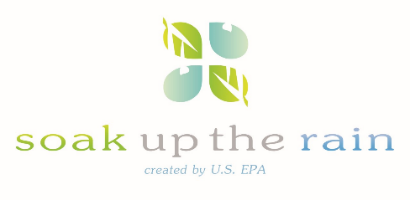 Thursday, October 6th, 3:00-4:30 ESTTo Register  Join us for the third webinar in our 2016 seriesBack To School: Soaking up the Rain at K-12 Schools- Making Connections with Teachers and Students on Green InfrastructurePresentations include:Peter Coffin, Coordinator of both the Blackstone Headwaters Coalition and the Blackstone River Coalition.  Peter will highlight green infrastructure projects in public schools in Worcester, MA and Woonsocket, RI. Outreach to urban schools includes lesson plans for K-6 at McGrath School, the Little School-House in the Woods, hands-on projects with the Worcester Technical High School, planting trees with the Worcester Tree Initiative, and planting rain gardens at Clark University, Midland St School, Worcester Youth Center and  RiverzEdge Arts in Woonsocket.  Peter Hinrichs, Learning Prep School in Newton, Massachusetts.  Peter will talk about connecting green infrastructure and sustainable horticulture practices with academic subjects through experiential learning opportunities and getting teachers to think ‘outside the box’ through lesson plan development. Formerly with YouthBuild Boston in Roxbury, Peter currently runs a horticultural program at the Learning Prep School-an innovative school for students with language and learning disabilities.  Molly Allard, Water Resources and Outreach Coordinator, Northern Rhode Island Conservation District and the Scituate Reservoir Watershed Education Program (SRWEP).  Molly will present how green infrastructure projects and education have been integrated into SRWEP's educational efforts at both the elementary and high school levels. SRWEP actively engages elementary and high school students in both educating their communities about green infrastructure and implementing projects such as rain gardens and tree planting efforts, placing an emphasis on coordination with teachers and correlating content with state and national standards so that they assist teachers with meeting curriculum requirements. * Register: https://attendee.gotowebinar.com/register/8510552427765166082Next Webinar:  Latest and Greatest EPA Tools for Implementing Green Infrastructure, Wednesday, November 30th, 1-2:30 EST    For details about the next webinar- visit the Soak Up the Rain website at https://www.epa.gov/soakuptherain For questions about the webinar series or if you have ideas for additional webinar topics, please send an email to soakuptherain@epa.gov